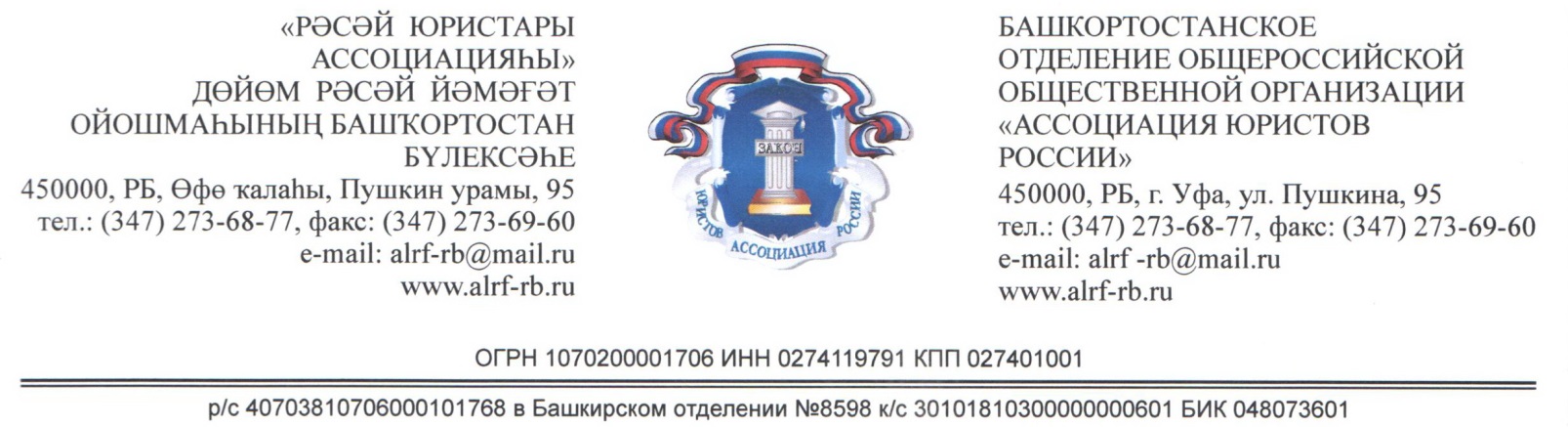 25.09.2020 года по инициативе Ассоциации юристов России проводитсяВсероссийский единый день оказания    бесплатной юридической помощиБудет оказана бесплатная юридическая помощь по проблемам детей-сирот и детей, оставшихся без попечения родителей, планируется информирование  по вопросам нотариальной практики, по банкротству физических лиц. Примут участие в приёме граждан сотрудники прокуратуры и адвокаты, юрисконсульты.По вопросам государственной регистрации прав на недвижимое имущество, межевания земельных участков, оформления права собственности на объекты капитального строительства прием граждан будет осуществляться специалистами Росреестра.Запись на приём по телефону 2-26-44; 2-09-09.Прием граждан будет осуществляться с 10.00 до 16.00 часов в помещении администрации Чишминского района (малый зал, р.п. Чишмы, ул. Кирова, д. 50) и в помещении межмуниципального отдела по Благоварскому и Чишминскому районам Управления Росреестра РБ по адресу:р.п. Чишмы, ул. Проспект Дружбы, д. 1 Б и в Руководитель местного отделения Ассоциации юристов России в Чишминском районе Республики Башкортостан Якупова Г.Д.